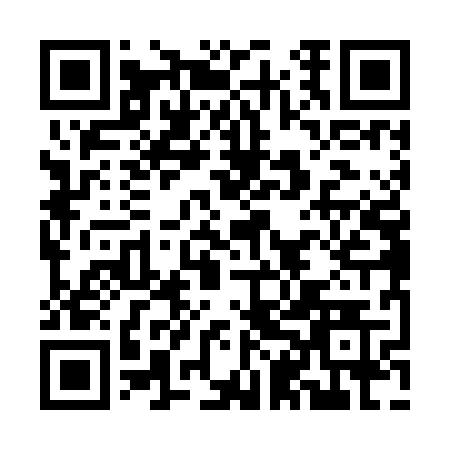 Prayer times for Allens Crossroads, Alabama, USAWed 1 May 2024 - Fri 31 May 2024High Latitude Method: Angle Based RulePrayer Calculation Method: Islamic Society of North AmericaAsar Calculation Method: ShafiPrayer times provided by https://www.salahtimes.comDateDayFajrSunriseDhuhrAsrMaghribIsha1Wed4:405:5612:434:277:318:472Thu4:395:5512:434:277:328:483Fri4:375:5412:434:277:338:494Sat4:365:5312:434:277:348:505Sun4:355:5212:434:277:348:516Mon4:345:5112:434:277:358:527Tue4:335:5012:434:277:368:538Wed4:315:4912:434:277:378:549Thu4:305:4812:434:277:378:5610Fri4:295:4712:434:277:388:5711Sat4:285:4612:434:277:398:5812Sun4:275:4612:434:277:408:5913Mon4:265:4512:434:287:419:0014Tue4:255:4412:434:287:419:0115Wed4:245:4312:434:287:429:0216Thu4:235:4312:434:287:439:0317Fri4:225:4212:434:287:449:0418Sat4:215:4112:434:287:449:0519Sun4:205:4112:434:287:459:0620Mon4:195:4012:434:287:469:0721Tue4:195:3912:434:287:479:0822Wed4:185:3912:434:297:479:0923Thu4:175:3812:434:297:489:0924Fri4:165:3812:434:297:499:1025Sat4:165:3712:434:297:499:1126Sun4:155:3712:434:297:509:1227Mon4:145:3612:434:297:519:1328Tue4:145:3612:444:307:519:1429Wed4:135:3612:444:307:529:1530Thu4:125:3512:444:307:539:1631Fri4:125:3512:444:307:539:16